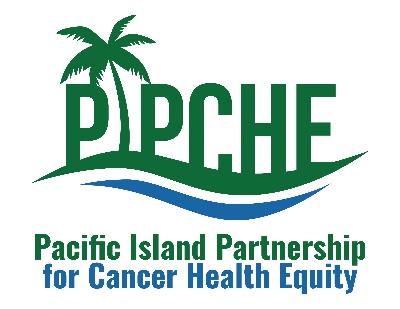 Pacific Island Partnership for Cancer Health Equity (PIPCHE)Graduate Research Fellowship in Cancer DisparitiesThe University of Guam Cancer Center announces the availability of student trainee positions in cancer disparities research. Current students at the University of Guam are invited to apply for a graduate assistantship and research assistant positions made available by the Pacific Island Partnership for Cancer Health Equity (PIPCHE). This is a cancer research, training and outreach program in partnership with the University of Hawaii, funded by the National Cancer Institute’s Center to Reduce Cancer Health Disparities. Funding is up to $3000 per semester, per student, for a tuition waiver. Up to an additional $6000 per semester is available for students who wish to work as Research Assistants on a U54 PIPCHE Research Project. Students may apply for one or both forms of funding. Students are encouraged to apply for both. Funding is subject to annual budgetary limitations.Initial appointment is for one semester but extensions are possible for up to two years in total with satisfactory performance.  Previously awarded student trainees will be considered pending the availability of funds. ELIGIBILITY REQUIREMENTS:U.S. citizen, U.S. National, permanent U.S. resident, or citizen of one of three U.S. Compact Nations (FSM, RMI, ROP).Admitted to a relevant program at the University of Guam.Suitable mentor who is a University of Guam faculty member with experience in cancer research or relevant field.Research or career interests related to cancer health disparities in the Pacific.Students of Pacific Island ancestry and/or students with significant experience in the Pacific region will be granted priority.STUDENT REQUIREMENTS:All students who are accepted into the program are expected to attend weekly seminar meetings hosted by the University of Hawaii Cancer Center. Students who are awarded Research Assistantships will be required to work up to 20 hours per week on a U-54 research project (students are paid for the hours they work).  SUBMISSION INSTRUCTIONSSubmit by email your completed application and curriculum vitae to aborja@triton.uog.edu by August 18, 2023.FOR MORE INFORMATION:Alicia Borja, PIPCHE Program Manager at aborja@triton.uog.edu or Dr. Troy McVey, Research Education Core Co-Lead at tmcvey@triton.uog.edu.Dr. Yvette Paulino, Research Education Core Co-Lead at ypaulino@triton.uog.eduPacific Island Partnership for Cancer Health Equity (PIPCHE)Graduate Research Fellowship in Cancer DisparitiesUniversity of Guam Application, Fall 2023PERSONAL INFORMATION:______________________________________________________________________________First/Last Name______________________________________________________________________________Mailing Address (City, State, Zip Code)_________________________________________		______________________________Email Address							PhonePlease check if applying one or both:Tuition WaiverResearch AssistantAre you willing to conduct research related to cancer health disparities in the Pacific?YesNoComments: DEMOGRAPHICS:Are you a U.S. citizen or permanent resident, U.S. National, or citizen of one of the three U.S. Compact Nations (FSM, RMI, ROP)?What is your ethnicity? (Check all that apply)ChamorroMicronesian (please specify) __________________________________Other Pacific Islander (please specify) _________________________FilipinoAfrican American/BlackHispanicAmerican Indian/Native AmericanWhite/CaucasianOther (please specify) __________________________________CURRICULUM VITAE:Please submit a copy of your curriculum vitae reflecting your professional and research experience, education, honors and awards as well as published manuscripts and abstracts.PROPOSED MENTOR:Please name a UOG faculty member who you would like to be your research mentor.REFERNCE:Please identify one individuals who have agreed to provide a recommendation for you.______________________________________	________________________________Full Name						Email Address______________________________________Title